Green Lands Blue Waters Partnership2012 Conference, 15-16 OctoberMemorial Union, Iowa State University, Ames, IowaConference Goal:  Conference attendees will gain a better understanding of the opportunities for promoting and establishing continuous living cover, including practical, short-term actions that will lead to more continuous living cover on farmlands in the region.AGENDAMonday, 15 October10:30 – 	Registration (Pioneer room)12:00 – 2:30	Sessions on continuous living cover Perennial forage & pasture:	Laura Paine, Wisconsin DATCP(Room 3534)			Terry VanDerPol, Land Stewardship ProjectPerennial biomass: 		Emily Heaton, Iowa State University(Oak room) 			Carol Williams, University of WisconsinAgroforestry: 	Michele Schoeneberger, USDA - National Agroforestry Center(Room 3538)			Diomy Zamora, University of MinnesotaCover crops: 			Tom Kaspar, USDA-ARS(Pioneer room)		Dale Mutch, Michigan State University2:30 – 3:00	break / networking (Pioneer Room)3:00 – 4:15	Presentations on continuous living cover (Pioneer; facilitator: George Boody) 4:15 – 5:00 	Continuous living cover: opportunities and actions (Pioneer Room; moderator: Rick Cruse)5:00 – 6:30	Reception (Campanile Room)Dinner on your ownTuesday, 16 October7:30 	Light breakfast / networking (Gallery Room)8:00 – 8:10	Watershed sites assignment for the breakout sessions (Gallery Room)8:10 – 10:00	Watershed sites breakout sessions Boone – Upper Sangamon Session: 	Eileen Bader, The Nature Conservancy(Gallery Room)			Steve John, Agricultural Watershed InstituteUpper Cedar – Blue Earth Session: 	Mary Beth Stevenson, Iowa DNR(Room 3534)				Linda Meschke, Rural AdvantageChippewa – SW Wisconsin Session: 	Kylene Olson, Chippewa River Watershed Project(Room 3538) 				Angie Wright, Southwest Badger RC&D10:00 – 10:30	break / networking (Gallery Room)10:30 – 11:15	Presentations on watershed sites (Gallery Room; facilitator: Gene Turner)11:15 – 12:15	Continuous living cover in watershed sites: opportunities and actions (Gallery Room; moderator: Rick Cruse)12:15 – 1:00	Lunch (Gallery Room)1:15 – 3:30	GLBW Partners’ Meeting: Annual report from the GLBW Director, setting priorities for 2013 (Gallery Room: all participants are welcome) _______________________________________Support for this conference was generously provided by The Leopold Center for Sustainable Agriculture, Iowa Soybean Association, and The Nature Conservancy. Program support for Green Lands Blue Waters is generously provided by The Walton Family Foundation and The McKnight Foundation. 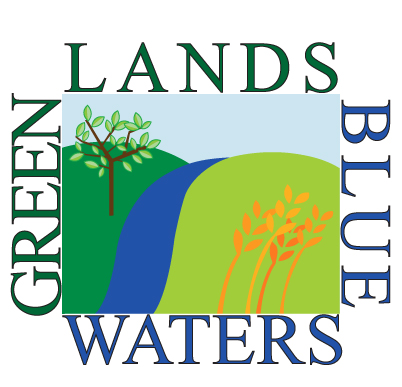 